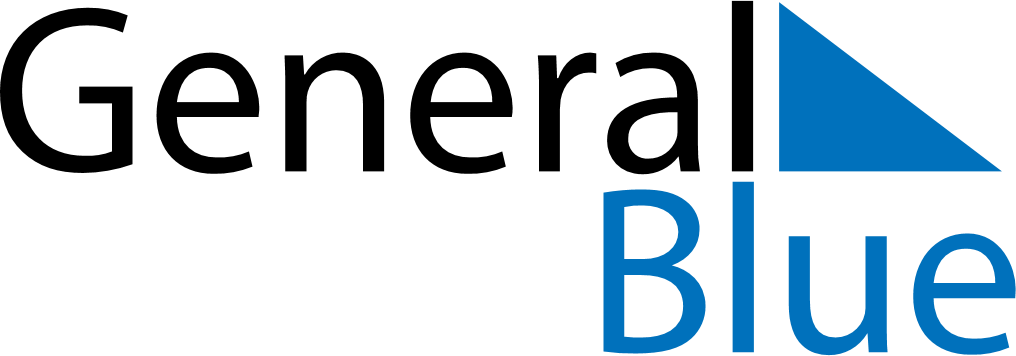 Andorra 2029 HolidaysAndorra 2029 HolidaysDATENAME OF HOLIDAYJanuary 1, 2029MondayNew Year’s DayJanuary 6, 2029SaturdayEpiphanyFebruary 13, 2029TuesdayShrove TuesdayMarch 14, 2029WednesdayConstitution DayMarch 29, 2029ThursdayMaundy ThursdayMarch 30, 2029FridayGood FridayApril 1, 2029SundayEaster SundayApril 2, 2029MondayEaster MondayMay 1, 2029TuesdayLabour DayMay 20, 2029SundayPentecostMay 21, 2029MondayWhit MondayAugust 15, 2029WednesdayAssumptionSeptember 8, 2029SaturdayOur Lady of MeritxellNovember 1, 2029ThursdayAll Saints’ DayDecember 8, 2029SaturdayImmaculate ConceptionDecember 24, 2029MondayChristmas EveDecember 25, 2029TuesdayChristmas DayDecember 26, 2029WednesdayBoxing Day